Сумська міська рада VІІ СКЛИКАННЯ                СЕСІЯРІШЕННЯвід                       2019 року №               -МРм. СумиВідповідно до статей 12, 79-1 Земельного кодексу України, статті 56 Закону України «Про землеустрій», керуючись пунктом 34 частини першої статті 26 Закону України «Про місцеве самоврядування в Україні», Сумська міська рада  ВИРІШИЛА:Надати дозвіл департаменту забезпечення ресурсних платежів Сумської міської ради (404560090) на розроблення технічної документації щодо поділу земельної ділянки площею 0,4770 га, кадастровий номер 5910136600:18:013:0010, яка розташована за адресою: м. Суми, вул. Троїцька, 21 на дві земельні ділянки. Категорія та цільове призначення земельної ділянки: землі житлової та громадської забудови Сумської міської ради для будівництва та обслуговування інших будівель громадської забудови.Сумський міський голова							О.М. ЛисенкоВиконавець: Чепік В.І.Ініціатор розгляду питання –– депутат Сумської міської ради Чепік В.І.Проект рішення підготовлено депутатом Сумської міської ради Чепіком В.І.Доповідач – депутат Сумської міської ради Чепік В.І.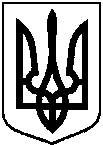 Про надання дозволу  департаменту забезпечення ресурсних платежів Сумської міської ради на розроблення технічної документації щодо поділу земельної ділянки за адресою: м. Суми, вул. Троїцька, 21